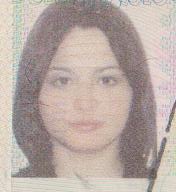                                                                                      Julija A. Bilyk                                                                                     mob: 732275897                                                                                     mail: julije.bilyk@seznam.cz                          ŽivotopisDatum narození : 22.02.1988Místo narození: Artemovsk,  region, Národnost         : UkrajinaStav                  : vdanáVyznání            :  PravoslavnéVzdělání :   Doněcká fakulta Kyjevské národní university kultury a umění 2005-2009   -Základní vysokoškolské vzdělání v oboru ,,Kultura”                  Bakalář managementu pro sociální a kulturní činnosti,                  manažer styku s veřejností2010         - úplné vysokoškolské vzdělání v oboru ,,Management sociokulturní činnosti”                  specialista  manager styku s veřejností 2014        - nostrifikace v ČR - Marketingová  komunikace a public relations Dovednosti: Microsoft Office (Word, Excel),Outlook Express, práce v internetuJazyky: Ruština (rodný), Ukrajinština (rodný), Čeština (střední úroveň), Angličtina (základní úroveň)Pracovní zkušenostiÚnor 2012 – Září 2013Práce v rodinném obchodu (potravinářské výrobky)Reklama a pořádání presentacíPrůzkum trhuPráce v internetuZáří 2011 – Únor 2012 Administrativa, soukromá klinika “Medgarant”, Donetsk,Registrace pacientůReklama na služby klinikyPráce s peněziBřezen 2011 – Srpen 2011 Prodejní asistentka se značkovou italskou obuví, obchod “Milano”, Donetsk,ReklamaProdejPoradenstvíSrpen 2009 – Únor 2010 Administrativa ve sportovním klubu ’’ Sport time’’Příjem a registrace zákazníkůRegistrace předplatnéhoReklama na služby klubuÚčetnictvíÚnor 2009 – Srpen 2009 Prodejní asistentka značkových oděvů, v obchodě ’’ Gasoil’’Práce s klientyProdejVýběr sortimentuKalkulace zbožíInventarizace zboží